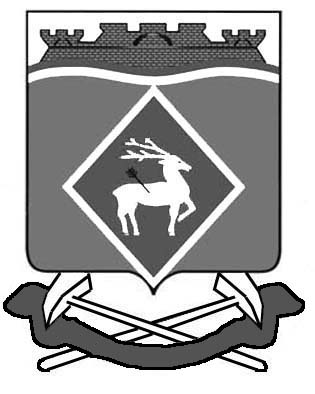 РОССИЙСКАЯ  ФЕДЕРАЦИЯРОСТОВСКАЯ ОБЛАСТЬМУНИЦИПАЛЬНОЕ ОБРАЗОВАНИЕ «БЕЛОКАЛИТВИНСКИЙ РАЙОН»АДМИНИСТРАЦИЯ БЕЛОКАЛИТВИНСКОГО РАЙОНА ПОСТАНОВЛЕНИЕ________________2018			        № ____                     г.  Белая КалитваО   внесении   изменений  в  постановление  Администрации Белокалитвинского районаот 29.12.2017 № 2097В соответствии с Федеральным законом от 25.12.2008 № 273-ФЗ «О противодействии коррупции», подпунктом «б» пункта 3 Национального плана противодействия коррупции на 2018-2020гг.,ПОСТАНОВЛЯЮ:1. Внести в постановление Администрации Белокалитвинского района от 29.12.2017  № 2097 «Об утверждении плана по противодействию коррупции в Администрации Белокалитвинского района на 2018-2020 годы» следующие изменения:1.1 Приложение дополнить пунктами 18,19,20,21,22 следующего содержания:2. Контроль за исполнением настоящего постановления возложить на первого заместителя главы Администрации Белокалитвинского района по экономическому развитию, инвестиционной политике и местному самоуправлению Д.Ю. Устименко.Глава Администрации  района					О.А. МельниковаПроект вносит:Начальник сектора по противодействию коррупции 					            О.А.Гриценко№п/пНаименование мероприятияСрок исполненияОжидаемые результатыОтветственный исполнитель18Ежегодное рассмотрение на заседании комиссии по координации работы по противодействию коррупции  в Белокалитвинском районе отчета о выполнении плана по противодействию коррупции, размещение данного отчета в винформационно-телекоммуникационной сети «Интернет» на официальном сайте Администрации Белокалитвинского районаIV кварталОсуществлении контроля эффективности реализации антикоррупционных мер, повышение уровня прозрачности деятельности органов местного самоуправленияСектор по противодействию коррупции, отдел электронно-информационного обеспечения19Принятие мер по повышению эффективности кадровой работы в части, касающейся ведения личных дел лиц, замещающих должности муниципальной службы, в том числе контроля за актуализацией сведений, содержащихся в анкетах, представляемых при поступлении на  службу, об их родственниках и свойственниках ПостоянноВ целях выявления возможного конфликта интересов и недопущения случаев несоблюдения муниципальными служащими  законодательства Российской Федерации  о муниципальной службе и о противодействии коррупции.Общий отдел, сектор по противодействию коррупции20Проведение работы по выявлению личной заинтересованности муниципальных служащих при осуществлении закупок товаров, работ услуг для обеспечения муниципальных нуждПостоянноВ целях выявления и предотвращения возникновения ситуаций конфликта интересов на муниципальной службеСектор по противодействию коррупции, отдел закупок21Организация изготовления и размещения наружной рекламы, направленной на создание в обществе нетерпимости к коррупционному поведениюIV кварталФормирование в обществе нетерпимости к проявлениям коррупцииСектор по противодействию коррупции22Проведение конкурса социальной рекламы (плакат, анимационный ролик) «Чистые руки»III-IV кварталФормирование в обществе нетерпимости к проявлениям коррупцииКомитет по физической культуре, спорту и делам молодежи